Fudbalskiklub BERANE-BERANE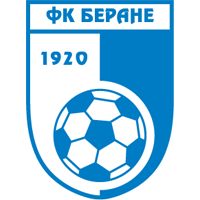 Ulica Đeda Vojvodića b.b pošt.fax 45.Berane     Tel +382 (0) 67 580 – 560Ž.r. 510 – 18109 - 33, IZVJEŠTAJ O RADU “FK BERANE” ZA PERIOD OD 09.08.-31.12.2022. GODINEUVODUgovorom o preuzimanju  i sponzorstvu br. 388/22, od 09.08.2022. godine  koji je, Opština Berane kao osnivač kluba, zaključila sa D.o.o. “Niagara sport” definisana su prava i obaveze ugovornih strana. Opština Berane se istim ugovorom obavezala da će utvrditi i izmiriti kompletne obaveze fudbalskog kluba Berane do dana preuzimanja (09.08.2022. godine). U ovu svrhu je, prema radnom nalogu br. 01-018/22-1773, Presjednik Opštine formirao komisiju koja je sačinila Izvještaj o utvrđivanju obaveza FK Berane na dan 09.08.2022. godine. Komisija je, na bazi relevantne dokumentacije, utvrdila ukupan iznos obaveza FK Berane od 84.415,46 € na dan preuzimanja. Strukturu duga čine obaveze prema dobavljačima u ukupnom iznosu od 53.140,58 €, obaveze za neizmirene zarade (hranarine) igračima i članovima stručnog štaba u ukupnom iznosu od 11.975,36 € i obaveze po osnovu troškova dva sudska postupka, uz napomenu da jedan postupak  još uvijek nije okončan, u ukupnom iznosu od 19.805,62 evra.U sledećoj tabeli (Prilog 1) prikazan je Zaključni list (Bruto bilans) FK Berane za period od 01.01.2022 – 09.08.2022. godine.IZVJEŠTAJ ZA PERIOD OD 09.08.2022.-31.12.2022. GODINEORGANIZACIONA STRUKTURA KLUBA Organ upravljanja kluba je upravni odbor koji se sastoji od 5 članova. Presjednik kluba kao odgovorno lice i Sekretar kluba. Po osnovu ugovora o radu ili ugovoru o djelu, angažovano je ukupno 7  trenera za sve vrste selekcija (školu fudbala, pionirsku, omladinsku i A selekciju). Pored toga, u klubu su angažovana lica zadužena za marketing, konsultantske, knjigovodstvene usluge, odnose sa javnošću kao i lica povremeno angažovana za vrijeme odigravanja utakmica (obezbedjenje, razglas, fizioterapeut, ekonom i ostala lica).U prvoj selekciji kluba u toku posmatranog perioda se takmičilo ukupno 20 igrača koji imaju amaterski status i sa kojima su zaključeni ugovori o hranarinama za sportiste amatere dok su dva igrača bila angažovana po  ugovoru o profesionalnom treniranju .OSTVARNI REZULTATI U periodu nakon preuzimanja kluba, FK Berane je ostvarilo zapažene rezultate. Seniorska selekcija je jesenji prvak druge Crnogorske lige. Omladinska selekcija se plasirala u A grupu, osvojivši sedmo mjesto. Kadetska selekcija se plasirala u A grupu Kadetske lige i završila sezonu plasiravši se na peto mjesto. Škola fudbala i pionirske selekcije broje oko stotinak članova i takmiče se u Sjevernoj regiji gdje beleže zapažene rezultate.OPIS FINANSIJSKIH  IZVJEŠTAJA KLUBA ZA PERIOD OD 09.08.2022-31.12.2022. GODINENa osnovu početnog stanja na 09.08.2022 utvrđenog prema Izvještaju komisije utvrđeno je početno stanje na 09.08.2022. Nakon knjiženja poslovnih promjena izvršenih na osnovu validne knjigovorstvene dokumentacije utvrđeni su finansijski izvještaji kluba za 2022. godinu čiji ćemo opis predstaviti u nastavku.Bilans stanjaAktivaUkupna aktiva kluba na kraju 2022. godine iznosi 13.602,90 €. Strukturu aktive prikazujemo sledećom tabelom:Oprema kluba iznosi 6.639,64 € prema primljenim fakturama od dobavljača i čine je fudbalske lopte, dresovi i ostala oprema.Fudbalski klub je sve bezgotovinske transakcije obavljao preko žiro računa otvorenog u Crnogorskoj komercijalnoj banci. Ukupni primici na žiro račun u periodu od 09.08.2022 do 31.12.2022. godine su iznosili 143.568,22 € (uključujući i početno stanje na 09.08.2022. godine) dok je ukupan izdatak u istom periodu iznosio 141.479,10 evra tako da je saldo na žiro-računu 2.089,12 €.Gotovinski promet je vršen preko glavne blagajne. U posmatranom periodu za potrebe gotovinskih transakcija izvršen je prenos sa žiro-računa u ukupnom iznosu od 30.865,83 €, dok je u istom periodu utrošeno na gotovinske isplate ukupno 36.142,05 €. Dio gotovinskih priliva u ukupnom iznosu od 5.276,22 € odnosi se na prihod od članarina polaznika škole fudbala/petlića i gotovinskih donacija. Na gotovinski priliv po osnovu članarina polaznika škole fudbala i petlića je uplaćeno 3.570,00 €, dok je na ime gotovinskih donacija uplaćeno ukupno 1.706,22 €. Gotovinske transakcije su korišćene za isplate trenera mlađih selekcija, sudija, delegata, obezbjeđenja i ostaliha lica uključenih na organizovanje utakmica, zatim za troškove goriva za sudije, delegate, troškove reprezentacije i ostale sitne rashode. Dio aktive u iznosu od 11.974,14 € sastoje se od obaveza koje je prema članu 4. “Ugovora o preuzimanju i sponzorstvu fudbalskim klubom Berane” preuzela Opština Berane i sastoji se neizmirene obaveze za hranarine igračima iz prethodnog perioda (prije potpisivanja ugovora) a koja su predviđene da se isplate preko žiro-računa FK Berane. Na kraju izvještajnog perioda Opština je isplataila   hranarine igračima u iznosu od 7.100,00 €, dok je obaveza od 4.874,14 € isplaćena u prvom kvartalu 2023. Godine.PasivaCjelokupnu pasivu kluba na kraju obračunskog perioda čine obaveze. Struktura obaveza kluba je prikazana sledećom tabelom:Obaveze za pozajmiceU okviru obaveza kluba spadaju obaveze za pozajmice u ukupnom iznosu od 15.500,00 €. U periodu od 09.08.2022 do 31.12.2022. godine na ime pozajmica je uplaćeno ukupno 33.500,00 € od čega je isplaćeno ukupno 18.000,00 €, (navedena obaveza je izmirena u prvom kvartalu 2023. godine). Pozajmice su korišćene po osnovu odgovarajućih ugovora o pozajmicama zaključenim sa fizičkim licima za potrebe pokrića tekućih obaveza kluba za zarade i hranarine igračima i članovima stručnog štaba.Obaveze prema dobavljačimaObaveze prema dobavljačima na 31.12.2022. godine su iznosile 6.942,79 €. Obaveze po primljenim fakurama od dobavljača u posmatranom periodu su iznosile 30.086,23 € od čega je izmireno ukupno 23.143,44€. Obaveze za bruto zaradeUkupne neizmirene obaveze za bruto zarade iznose 7.382,02 € (uz napomenu da je u ovaj iznos uključena obaveza od 4.875,46 € koju je preuzela i isplatila u prvom kvartalu 2023. godine  Opština Berane ), što znači da su obračunate a neizmirene obaveze kluba 2.506,66 €. Obaveze za poreze i doprinose na zarade na 31.12.2022 godine po iznosile su 1930,00 €, dok su obračunati porezi od imovine i imovinskih prava po osnovu ugovora o zakupu stana  580,50 €. Bilans uspjehaRashodiUkupni rashodi kluba za period od 09.8.2022. do 31.01.2022. godine iznose 121.114,15 €. Strukturu rashoda čine neto naknade članovima stručnog štaba u iznosu od 19.281,66 €, neto naknade fudbalerima po osnovu ugovora o hranarinama u ukupnom iznosu od 47.430,00 €, neto naknade po osnovu ugovora o smještaju fudbalera i članova stručnog štaba potpisanog sa fizičkim i pravnim licima u iznosu od 5.740,00 €, troškove poreza i doprinosa u iznosu od 1930,00 € i troškove po osnovu ugovora o djelu u iznosu od 4.100,00 €.Strukturu ostalih rashoda prikazujemo u sledećoj tabeli:PrihodiPrihodi kluba u periodu od 09.08.2022. do 31.12.2022. godine iznose 107.243,22 €. Struktura prihoda prikazana je u sledećoj tabeli:Ukupno je sa računa FSCG transferisano 27.525,00 evra. Sa glavnog računa Opštine Berane je prenešeno ukupno 45.550 €. Ukupne obaveze prema klubu od Opštine Berane prema ugovoru o sponzorstvu za period od 09.08.2022-31.12.2022. godine (period od 4 mjeseca i 21 dan) predviđene sun a ukupan iznos od 29.375,00 €. Osim toga uplaćena je rata za januar 6250 (1/12 od ukupne godišnje obaveze) i 7.100,00 €, na ime plaćanja preostalih obaveza prema igračima koje su isplaćene preko žiro-računa kluba ( konto 64009 - Opština Berane - otplata obaveza prije perioda preuzimanja).  Ostatak uplata u iznosu od 2.825,00 evra odnosi se na otplatu obaveza iz prethodnog perioda.Ostali prihodi čine uplate D.o.o. “Niajagara sports” i fizičkih i pravnih lica koje su shodno 7.4. Ugovora o sponzorstvu i upravljanju FK Berane u ukupnom iznosu od 35.992,00 €, gotovinske donacije fizičkih i pravnih lica od 1.706,22 € i gotovinske uplate na ime članarina polaznika škole fudbala i petlića od 3.570,00 €. Solidarna obaveza D.o.o. Nijagara sport je u posmatranom period iznosila takođe 29.375,00 € što znači da su i Opština Berane i Nijagara sport premašili ugovorom predviđeni iznos ulaganja u klub u toku izvještajem obuhvaćenog perioda.U nastavku je u prilogu 2 prikazan zaključni list (Bruto bilans) FK Berane za period od 09.08.2022-31.12.2022.	    Odgovorno lice	      Dragutin Joksimović                                                                      M.P.   __________________________Prilog 1.  Zaključni list (Bruto bilans) FK Berane za period od 01.01.2022-09.08.2022Prilog 1.  Zaključni list (Bruto bilans) FK Berane za period od 01.01.2022-09.08.2022Prilog 1.  Zaključni list (Bruto bilans) FK Berane za period od 01.01.2022-09.08.2022Prilog 1.  Zaključni list (Bruto bilans) FK Berane za period od 01.01.2022-09.08.2022Prilog 1.  Zaključni list (Bruto bilans) FK Berane za period od 01.01.2022-09.08.2022KontoNaziv kontaDUGUJEPOTRAŽUJESALDO20200FK Partizan1.746,581.746,100,482410Žiro račun62.348,0562.346,831,222430Blagajna45940,9245.940,920,003500Gubitak ranijih godina1.482,970,001.482,973501Gubitak tekuće godine39.395,380,0039.395,38433001FSSCG0,000,000,00433002SUR Goran440,501.257,20-816,70433003Sportski centar Berane0,0042.946,00-42.946,00433004Manix D.o.o.121,00121,000,00433005Ortak D.o.o.0,00505,18-505,18433006Stupovi PZU200,00200,000,00433007Božović prevoz D.o.o.0,000,000,00433008Veljić MNE421,00421,000,00433009Swift2.146,103.487,45-1.341,35433010Dimić Ellite875,00875,000,00433011HAS spedicija80,0080,000,00433013Montenegro osiguranje347,80347,800,00433014Zedux Hotel Berane386,10386,100,00433015JU Dom učenika i studenata607,50607,500,00433016MM Sistems540,00540,000,00433018Tesla medical234,00234,000,00433019Luč Berane121,00121,000,00433020Sava osiguranje347,80347,800,00433021Tani3.044,103.044,100,00433022Ping9,909,900,00433023Stojanović medical120,00120,000,00433024Office studio20,0020,000,0052001Vulević Vuk1.200,000,001.200,0052003Šoškić Mladen100,000,00100,0052004Nedić Marko1.200,000,001.200,0052005Aković Goran2.250,000,002.250,0052007Šunjević Nemanja950,000,00950,0052010Vukićević Danilo1.200,000,001.200,0052016Ćulafić M. Ivica2.100,000,002.100,0052018Tomović Nikola950,000,00950,0052021Milanović Srđan80,000,0080,0052022Savio1.500,000,001.500,0052023Baba Masan Almasan650,000,00650,0052024Barjaktarović Nemanja1.790,000,001.790,0052027Šćekić Miloš200,000,00200,0052029Đukić Nebojša - Ekonom900,000,00900,0052032Bulić Aleksandar200,000,00200,0052034Cimbaljević Novo250,000,00250,0052039Tmušić Nikola1.200,000,001.200,0052040Sekulić Dragoljub400,000,00400,0052043Bujiša Božidar1.500,000,001.500,0052044Kuč Adis300,000,00300,0052045Mićunović Ivan1.650,000,001.650,0052048Čikić Tarik1.250,000,001.250,0052050Milić Miljojko750,000,00750,0052051Guberinič Mihailo150,000,00150,0052052Marsenić Andrija150,000,00150,0052053Lončar Mihailo200,000,00200,0052054Đurišić Aleksandar200,000,00200,0052057Bojić Lazar150,000,00150,0052058Đukić Zoran - smještaj2.500,000,002.500,0052060Juković Muslija450,000,00450,0052061Muković Fatih3.050,000,003.050,0052062Šćekić Filip1.550,000,001.550,0052063Jevrić Dušan3.100,000,003.100,0052064Labović Milić300,00100,00200,0052065Drljrvić Nikola60,000,0060,0052066Jeknić Vojin450,000,00450,0052067Mugoša Jovan300,000,00300,0055001Troškovi nabavke opreme7465,230,007465,2355002Troškovi zakupa objekata5.559,000,005.559,0055003Troškovi goriva525,010,00525,0155005Troškovi sudija i delegata7.855,00100,007.755,0055006Troškovi obezbeđenja i ost osoblja4.710,000,004.710,0055007Troškovi smještaja fudbalera1.415,000,001.415,0055008Troškovi prevoza1.407,500,001.407,5055009Troškovi reprezentacije4.253,990,004.253,9955010Ostali rashodi3.701,299,003.692,295530Bankarska provizija220,320,00220,3264002FSCG0,0014.831,00-14.831,0064004Opština Berane0,0042.650,00-42.650,0064005Elektroprivreda AD0,003.000,00-3.000,0064006Ostali prihodi - gotovinski0,006.873,16-6.873,16UKUPNOUKUPNO226.394,88226.394,880,00  KontoNaziv kontaDuguje PortažujeSaldo1301Oprema 6.639,640,006.639,642410Žiro račun143.568,22141.479,102.089,122430Blagajna36.142,0536.142,050,002890AVR-Obaveze Opstine koje placa klub po ugovoru o sponzorstvu11.974,147.100,004.874,14UKUPNOUKUPNO194.754,05181.151,1513.602,90KontoNaziv kontaDuguje PortažujeSaldo41000Obaveze za pozajmice18.000,0033.500,0015.500,0043300Obaveze prema dobavljačima23.143,4430.086,236.942,7945000Obaveze prema igračima, strušnom štabu i zakup stana79.195,0086.577,027.382,0245100Obaveze za poreze i doprinose0,001.930,001.930,00Ukupno ObavezeUkupno Obaveze120.698,44151.952,2721.253,83R.br.Opis rashodaSaldo na 31.12.2022.1Troškovi zakupa objekata1.904,002Troškovi goriva440,013Troškovi osiguranja igrača649,674Troškovi sudija i delegata11.152,005Troškovi obezbeđenja i ostalog osoblja7.661,006Troškovi prevoza1.250,027Troškovi reprezentacije (ishrana igrača i ostalih aktera tokom I nakon utakmica i treninga)15.843,528Ostali rashodi5.009,169Troškovi komunalnih naknada14,4810Bankarska provizija219,6311UKUPNO42.632,49KontoOpis prihoda    Duguje    PotražujeSaldo na 31.12.2022.64002FSCG0,0027.525,0027.525,0064004Opština Berane0,0038.450,0038.450,0064006Prihodi od donacija fizickih lica0,001.706,221.706.2264007Nijagara sports0,0016.000,0016.000,0064008Nijagara- Hidroenergija-član 7.4 Ugovora o preuz.0,002.000,002.000,0064009Opština Berane -otplata obaveza prije perioda preuzimanja7.100,007.100,00       0,0064010Niagara -Donacije f. lica član 7.4 ugovora o preuz0,0017.992,0017.992,0064012Prihodi od članarina škole fudbala/petlići0,003.570,003.570,00UKUPNOUKUPNO7.100,00114343,22107.243,22Prilog 2.  Zaključni list (Bruto bilans) FK Berane za period od 09.08.2022-31.12.2022Prilog 2.  Zaključni list (Bruto bilans) FK Berane za period od 09.08.2022-31.12.2022Prilog 2.  Zaključni list (Bruto bilans) FK Berane za period od 09.08.2022-31.12.2022Prilog 2.  Zaključni list (Bruto bilans) FK Berane za period od 09.08.2022-31.12.2022Prilog 2.  Zaključni list (Bruto bilans) FK Berane za period od 09.08.2022-31.12.2022KontoNaziv kontaDuguje PortažujeSaldoAKTIVA KLUBA (SREDSTVA)AKTIVA KLUBA (SREDSTVA)AKTIVA KLUBA (SREDSTVA)AKTIVA KLUBA (SREDSTVA)AKTIVA KLUBA (SREDSTVA)1301Oprema ostalo6.639,640,006.639,642410Žiro račun143.568,22141.479,102.089,122430Blagajna32.572,0532.572,050,002890AVR-Neisplaćene obaveze Opstine koje su plaćene sa žiro računa kluba ili zadužene 11.974,147.100,004.874,14OBAVEZE KLUBAOBAVEZE KLUBAOBAVEZE KLUBAOBAVEZE KLUBAOBAVEZE KLUBA41000Pozajmica got-Vlahović Dragiša0,009.000,00-9.000,0041001Pozajmica-Barjaktarović Nemanja9.000,009.000,000,0041002Pozajmica Drago Joksimovic9.000,0015,500,00-6.500,00433003Sportski centar Berane1.354,001.904,00-550,00433004Manix D.o.o.484,00363,00121,00433005Ortak D.o.o.300,00700,01-400,01433006Stupovi PZU30,000,0030,00433007Božović prevoz D.o.o.360,00550,01-190,01433009Swift4.624,804.624,800,00433010Dimić Ellite780,001.530,00-750,00433018Tesla medical1.398,001.934,00-536,00433020Sava osiguranje649,67649,670,00433025Maxim elena Ambiente3.805,008.230,00-4.425,00433026Daily press d.o.o.72,0072,000,00433027Šivenje i štampa d.o.o.912,34912,340,00433028United consaiting team558,50531,0027,50433029Foto "Color" Jasarović23,0023,000,00433030Zenobia Montenegro1.600,002.575,00-975,00433031Restart enterprise D.o.o.1.150,501.150,500,00433032Tehno plus D.o.o.157,00157,000,00433033Komunalno d.o.o.9,724,864,86433034Vodovod d.o.o.0,670,670,00433035EPCG8,958,950,00433036NV VUK DOONEMA195,00195,000,00433037Suplement house d.o.o.859,64859,640,00433038Most restoran Mojkovac0,00126,00-126,00433039MTL25,850,0025,8543401Sport zone D.o.o. Beograd4.144,804.144,800,00450001Ćulafić Ivica - Dug opstine Berane0,004.875,36-4.875,3645000Ćulafić Ivica 2.275,002.275,000,0045001Jeknić Vojin4.250,004.250,000,0045002Vučinić Vasilije3.225,003.225,000,0045003Aković Goran2.800,002.800,000,0045004Đukić Nebojša Ekonom1.500,001.500,000,0045005Barjaktarović Nemanja2.550,002.550,000,0045006Mugoša Jovan3.412,503.412,500,0045007Muković Fatih3.950,003.950,000,0045008Vulević Vuk3.155,003.155,000,0045009Račić Dejan4.775,004.775,000,0045010Čađenović Stefan3.205,003.205,000,0045011Milić Miljojko300,00300,000,0045012Đurišić Aleksandar350,00350,000,0045013Bojičić Lazar300,00300,000,0045014Lončar Mihailo550,00550,000,0045015Aković zoran3.500,003.500,000,0045016Tmušić Nemanja2.547,502.547,500,0045017Pešić Sava2.000,002.000,000,0045018Radulović Milan2.850,002.916,66-66,6645019Vlahović Dragiša2.000,002.250,00-250,0045020Dacić Nedžad1.600,001.600,000,0045021Spalević Radojko835,00835,000,0045022Ralević Luka1.070,001.070,000,0045023Joksimović Drago1.500,002.350,00-850,0045024Cimbaljević Novo635,00675,00-40,0045025Radić Ivan200,00225,00-25,0045026Brnović Radulović Tijana - smjestaj170,00170,000,0045027Guberinić Mihailo50,0050,000,0045028Ćolović Olivera350,00700,00-350,0045029Nedić Mihailo50,0050,000,0045030Bralić Rijad50,0050,000,0045031Nedić Marko1.970,001.970,000,0045032Stojanović Lazar2.587,502.587,500,0045033Tmušić Nikola2.925,002.925,000,0045034Vukićević Danilo2.800,002.800,000,0045035Kosovic Veselin1.817,501.817,500,0045036Rudolf Blagoge1.250,001.250,000,0045037Vujačić Marko2.010,002.010,000,0045038Babović Ivan - smještaj750,00750,000,0045039Pajković Ivan - smještaj810,00810,000,0045040Đukić Zoran - smještaj1.800,001.800,000,0045041Đukić Anđela - smještaj510,00510,000,0045042Radović Srećko185,00185,000,0045043Raković M. Aleksandar200,00200,000,0045044Nedić Miloš180,00180,000,0045046Perošević Milisav510,00510,000,0045047Kalić Orhan1.510,001.510,000,0045048Vukotić Marko - Trener925,001.400,00-475,0045049Filipi Matej450,00900,00-450,0045100Obaveze za poreze i doprinose po ugovoru o radu, ugovora o djelu i ugovora o zakupu0,002.510,50-2.510,50RAHODI KLUBARAHODI KLUBARAHODI KLUBARAHODI KLUBARAHODI KLUBA52000Ćulafić Ivica2.275,000,002.275,0052001Vulević Vuk2.705,000,002.705,0052004Nedić Marko1.970,000,001.970,0052005Aković Goran5.250,000,005.250,0052009Pešić Sava2.000,000,002.000,0052010Vukićević Danilo2.800,000,002.800,0052011Radović Sretko185,000,00185,0052024Barjaktarović Nemanja2.150,000,002.150,0052029Đukić Nebojša - Ekonom1.200,000,001.200,0052030Spalević Radojko835,000,00835,0052033Nedić Miloš180,000,00180,0052039Tmušić Nikola2.925,000,002.925,0052051Guberinič Mihailo50,000,0050,0052053Lončar Mihailo100,000,00100,0052054Đurišić Aleksandar100,000,00100,0052057Bojić Lazar50,000,0050,0052058Đukić Zoran - smještaj1.800,000,001.800,0052059Street boys250,000,00250,0052061Muković Fatih3.450,000,003.450,0052066Jeknić Vojin3.450,000,003.450,0052067Mugoša Jovan2.812,500,002.812,5052068Brnović Radulović Tijana-smještaj170,000,00170,0052069Nedić Mihailo50,000,0050,0052070Stojanović Lazar2.587,500,002.587,5052071Bralić Rijad50,000,0050,0052072Kalić Orhan - trener1.510,000,001.510,0052073Kosović Veselin1.817,500,001.817,5052074Račić Dejan3.975,000,003.975,0052075Tmušić Nemanja2.547,500,002.547,5052076Rudolf Blagogge1.250,000,001.250,0052077Vučinić Vasilije2.775,000,002.775,0052078Čađenović Stefan2.705,000,002.705,0052080Vujačić Marko2.010,000,002.010,0052081Babović Ivan - smještaj750,000,00750,0052082Pajković Ivan - smještaj810,000,00810,0052083Đukić Anđela-smještaj510,000,00510,0052085Perošević Milisav510,000,00510,0052087Joksimović Drago2.250,000,002.250,0052088Vlahović Dragiša2.916,660,002.916,6652089Radulović Milan2.350,000,002.350,0052091Ralević Luka1.070,000,001.070,0052092Dacić Nedžad1.600,000,001.600,0052100Troskovi poreza I doprinosa1.930,000,001.930,0052101Troškovi bruto - ugovoru o djelu4.100,000,004.100,0055002Troškovi zakupa objekata - bruto2.484,500,002484,5055003Troškovi goriva440,010,00440,0155004Troškovi osiguranja649,670,00649,6755005Troškovi sudija i delegata11.152,000,0011.152,0055006Troškovi obezbeđenja i ost osoblja7.661,000,007.661,0055007Troškovi smještaja fudbalera1.700,000,001.700,0055008Troškovi prevoza1.250,020,001.250,0255009Troškovi reprezentacije (Ishrana igrača i ostala hrana i piće)15.843,520,0015843,5255010Ostali rashodi5.009,160,005.009,1655013Troškovi komunalnih naknada14,480,0014,485530Bankarska provizija219,630,00219,63PRIHODI KLUBAPRIHODI KLUBAPRIHODI KLUBAPRIHODI KLUBAPRIHODI KLUBA64002Prihodi od FSCG0,0027.525,00-27.525,0064004Opština Berane po ugovoru o sponzorstvu038450,00-38450,0064006Prihodi od donacija fizickih lica0,001.706,22-1.706,2264007Nijagara sports0,0016.000,00-16.000,0064008Nijagara- Hidroenergija-član 7.4 Ugovora o sponzorstvu0,002.000,00-2.000,0064009Opština Berane -otplata obaveza prije perioda ugovora7.100,007.100,000,0064010Niagara -Donacije f. lica član 7.4 ugovora o preuzimanja0,0017.992,00-17.992,0064012Prihodi od članarina škola fudbala/petlići                0,00      3.570,00  - 3.570,00UKUPNOUKUPNO455.898,14455.898,140,00